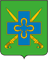 АдминистрациЯ СТАРОМЫШАСТОВСКОГО СЕЛЬСКОГО ПОСЕЛЕНИЯ ДИНСКОГО РАЙОНАПОСТАНОВЛЕНИЕот 30.01.2023                                                                                                     № 24 станица СтаромышастовскаяОб утверждении перечня объектов, в отношении которых планируется заключение концессионных соглашений в 2023 годуВ соответствии с Федеральным законом от 6 октября 2003 № 131-ФЗ «Об общих принципах организации местного самоуправления в Российской Федерации», Федеральным законом от 21 июля 2005 № 115-ФЗ «О концессионных соглашениях», руководствуясь решением Совета Старомышастовского сельского поселения Динского района от 21 ноября 2019 № 17 «Об утверждении Положения о порядке управления и распоряжения объектами муниципальной собственности Старомышастовского сельского поселения Динского района», Уставом Старомышастовского сельского поселения Динского района, п о с т а н о в л я ю:1. Утвердить перечень объектов, в отношении которых планируется заключение концессионных соглашений в 2023 году(прилагается).2. Отделу ЖКХ и ТЭК администрации Старомышастовского сельского поселения (Ривная) разместить настоящее постановление на официальном сайте Российской Федерации в информационно-телекоммуникационной сети «Интернет» для размещения информации о проведении торгов www.torgi.gov.ru.3. Общему отделу администрации Старомышастовского сельского поселения (Велигоцкая) настоящее постановление разместить на официальном сайте Старомышастовского сельского поселения Динского района www. http://staromyshastovskaja.ru/.4. Контроль за выполнением настоящего постановления оставляю за собой.5. Настоящее постановление вступает в силу со дня его подписания.Исполняющий обязанности главы Старомышастовского сельского поселения Динского района 							                 Е.И. КопийПриложение № 1к постановлению администрацииСтаромышастовского сельского поселения от 30.01.2022 № 24Перечень объектов, в отношении которых планируется заключение концессионных соглашений в 2023 годуЛИСТ СОГЛАСОВАНИЯпроекта постановления администрации Старомышастовского сельского поселения Динского района от _____________ № ______Об утверждении перечня объектов, в отношении которых планируется заключение концессионных соглашений в 2023 годуПроект подготовлен и внесен:Главный специалист отдела ЖКХ и ТЭК администрации Старомышастовского сельского поселения			              Ю.Д. РивнаяПроект согласован:Начальник отдела ЖКХ и ТЭК администрации Старомышастовского сельского поселения                                              Е.И. КопийНачальника общего отделаадминистрации Старомышастовского сельского поселения                                   А.А. Велигоцкая№ п/пНаименование объекта недвижимого имущества, площадьМестонахождение объекта недвижимого имуществаФизические характеристикиКадастровый номер Вид работ в рамках концессионного соглашения (создание и (или) реконструкция) управление1Распределительный газопровод среднего низкого давления и ПРГ 353220, Краснодарский край, Динской район, ст-ца Старомышастовская, по улице Цветочной, от существующего газопровода по улице Первомайской до улицы Парковой с установкой ШГРП №5371 кв.м23:07:0000000:188Управление 2Распределительный газопровод среднего низкого давления и ПРГ353220, Краснодарский край, Динской район, ст-ца Старомышастовская, от существующего ШГРП №15 по ул. Чапаева до ул. Красной до ул. Фрунзе; по ул. Фрунзе до ул. Красной до ул. Карла Маркса; по ул. Карла Маркса от ул. Фрунзе до ул. Краснознаменной, по ул. Краснознаменной от ул. Карла Маркса до ул. Красной; по ул. Красной от ул. Краснознаменной до ул. Куйбышева с установкой ШГРП №10; по ул. Новая Жизнь, от ул. Карла Маркса до ул. Кооперативной с установкой ШГРП№129420 кв.м23:07:0000000:2635Управление3Распределительный газопровод среднего низкого давления и ПРГ353220, Краснодарский край, Динской район, ст-ца Старомышастовская, от газорегуляторного пункта (ГГРП) по улицам Советская, Степная, Ленина, Орджоникидзе до газораспределительного пункта ШГРП№31980 кв.м23:07:0000000:2419Управление 4Котельная №42353220, Краснодарский край, Динской район, ст-ца Старомышастовская, ул. Красная, дом №133Б113.20 кв.м23:07:0401035:326Реконструкция5Котельная №43353220, Краснодарский край, Динской район, ст-ца Старомышастовская, ул. Советская, дом №56в97.50 кв.м23:07:0401022:167Реконструкция6Котельная №44353220, Краснодарский край, Динской район, ст-ца Старомышастовская, ул. Красная, дом№38б81.60 кв.м23:07:0401035:325Реконструкция7Водопроводные сети 353220, Краснодарский край, Динской район, станица Старомышастовская 72 735 м23:07:0000000:3449Управление 8Водопроводные сети 353220, Краснодарский край, Динской район, ст-ца Старомышастовская, ул. Шевченко 1 335 м23:07:0000000:3451Управление 